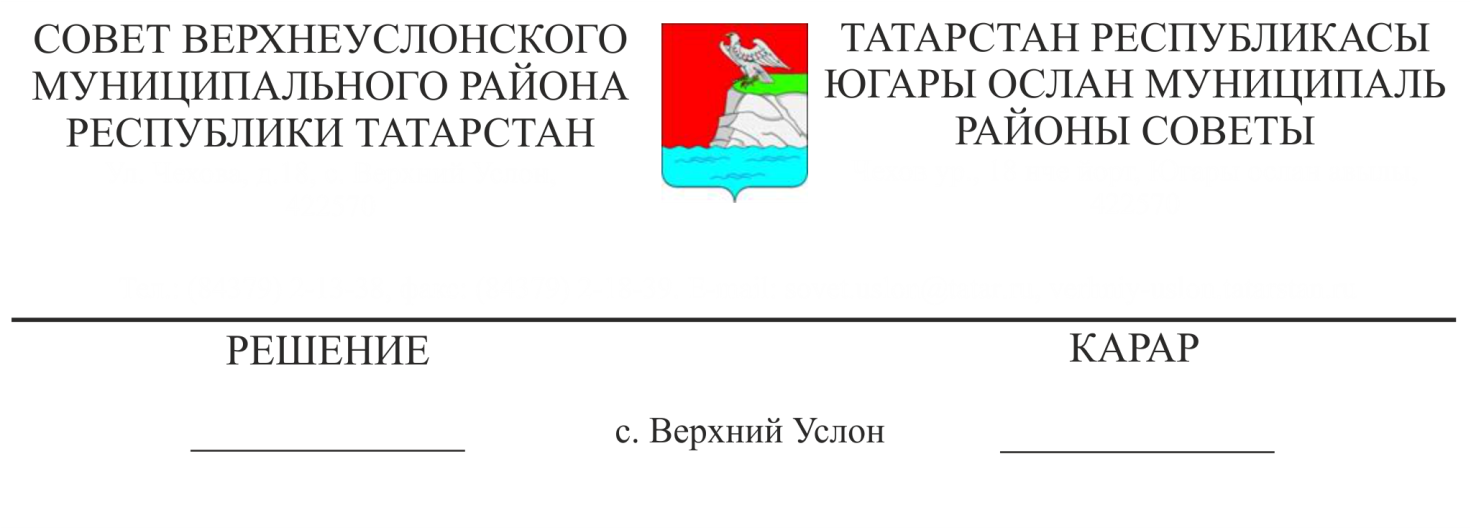 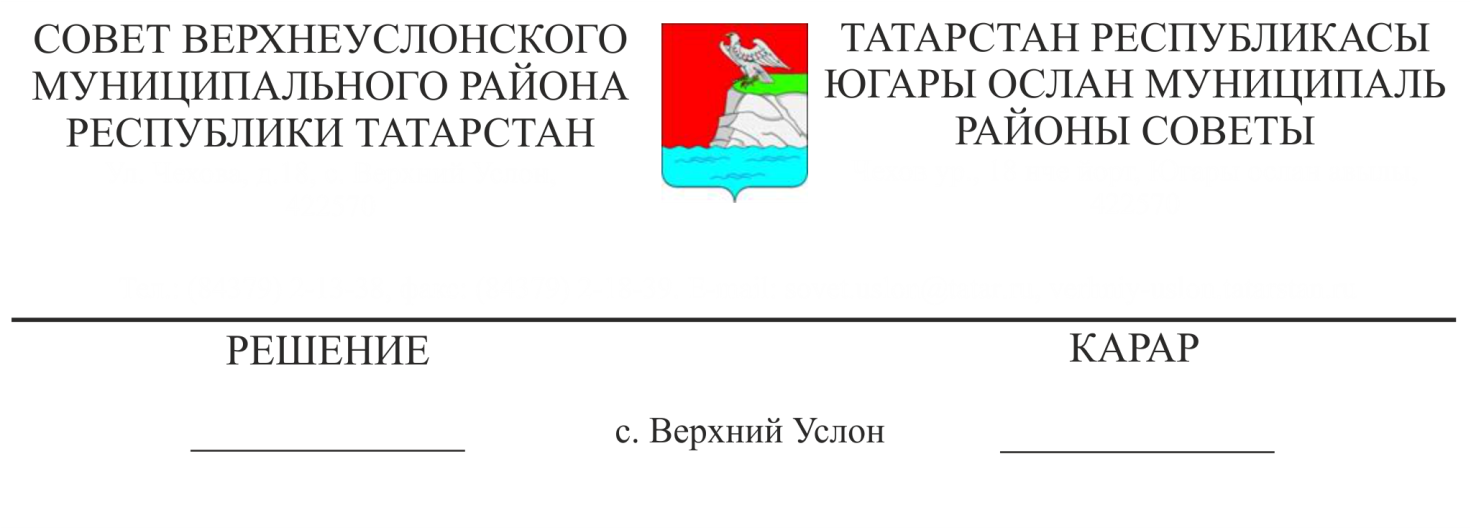 Татарстан Республикасы Югары Ослан муниципаль районы җирле үзидарә органнарының муниципаль хезмәткәрләрен мәҗбүри дәүләт иминиятләштерү турында Нигезләмәне раслау хакында«Россия Федерациясендә муниципаль хезмәт турында» 2007 елның 2 мартындагы 25-ФЗ номерлы Федераль закон, Югары Ослан муниципаль районы Уставына таянып, муниципаль хезмәт турында Татарстан Республикасы кодексы нигезендә,Татарстан Республикасы Югары Ослан муниципаль районыкарар чыгарды:       1. «Татарстан Республикасы Югары Ослан муниципаль районы җирле үзидарә органнарының муниципаль хезмәткәрләрен мәҗбүри дәүләт иминиятләштерү турында» Нигезләмәне расларга.2. Әлеге карарны Татарстан Республикасы хокукый мәгълүмат рәсми порталында, Татарстан Республикасы Югары Ослан муниципаль районының рәсми сайтында урнаштырырга.3. Әлеге карарның үтәлешен контрольдә тотуны Югары Ослан муниципаль районы Советының законлылык, хокук тәртибе һәм регламент буенча даими комиссиягә йөкләргә.Совет Рәисе,Югары Ослан муниципаль районы Башлыгы                                          М.Г. Зиатдинов                                     Татарстан Республикасы Югары Ослан муниципаль районы Советының 01.07.2019 ел № 47-525 карарына                             1 нче кушымта Татарстан Республикасы Югары Ослан муниципаль районы җирле үзидарә органнарының муниципаль хезмәткәрләрен мәҗбүри дәүләт иминләштерүе турындаНигезләмә1. Әлеге Нигезләмә муниципаль хезмәткәрнең сәламәтлегенә зыян килгән очракта (алга таба – мәҗбүри дәүләт иминияте) муниципаль хезмәткәрләрнең тормышын һәм сәламәтлеген мәҗбүри дәүләт иминләштерүе буенча түләүләр очракларын, тәртибен һәм күләмнәрен билгели.      2. Муниципаль хезмәт вазифасыннан азат ителгән көн буенча муниципаль хезмәткәр вазыйфасына билгеләнгәннән соң исәпләнә торган муниципаль хезмәткәрләрнең гомере һәм сәламәтлеге мәҗбүри дәүләт иминиятенә алынырга тиеш.3. Муниципаль хезмәткәрләр (алга таба – иминиятләүчеләр) муниципаль хезмәт үтүче җирле үзидарә органнары һәм башка муниципаль органнар мәҗбүри дәүләт иминияте буенча иминиятләүчеләр булып тора.4. Мәҗбүри дәүләт иминияте буенча иминиятләүчеләр (алга таба - иминиятчеләр) мәҗбүри дәүләт иминиятен гамәлгә ашыруга лицензияләре булган иминият оешмалары булырга мөмкин.Иминләштерүчеләрне сайлау дәүләт һәм муниципаль ихтыяҗларны тәэмин итү өчен товарлар, эшләр, хезмәт күрсәтүләрне сатып алу өлкәсендә контракт системасы турында Россия Федерациясе законнарында каралган тәртиптә гамәлгә ашырыла.5. Иминият килешүе иминиятләштерелгән зат файдасына (файда кулланучы) һәм иминиятче арасында бер календарь елга иминият яклавы белән бер тәүлеккә 24 сәгать дәвамында Россия Федерациясе законнарында каралган тәртиптә иминият яклавы белән төзелә.Әлеге Нигезләмәнең 7 пунктында күрсәтелгән иминият очраклары өчен иминләштерүче иминият килешүендә отышлы кулланучылар даирәсе билгеләнә. Иминият килешүендә отышлы кулланучы буларак мәҗбүри рәвештә иминиятләштерүче исеме аталырга тиеш:үлем көненә иминләштерелгән затның аның белән никахта теркәлгән ире (хатыны);Страховкаланган затның ата - анасы (уллыкка алучылар) булмаган очракта, страховать ителгән затның бабасы һәм әби-ата-анасы, алар өч елдан да ким тәрбияләгән очракта;иминләштерелгән затның үги һәм үги атасы - аны биш елдан да ким тәрбияләгән яки тоткан очракта;18 яшькә җитмәгән яки аннан өлкәнрәк булмаган, әгәр алар 18 яшькә җиткәнче инвалид булсалар, шулай ук белем бирү оешмаларында белем алучы, оештыру-хокукый формаларына һәм милек формаларына бәйсез рәвештә, уку тәмамланганчы, әмма алар 23 яшькә җиткәнче, иминләштерелгән зат балалары;иминләштерелгән зат карамагындагылар.Отышлы кулланучы тарафыннан иминләштерүче тарафыннан билгеләнгән тәртиптә муниципаль хезмәткәрләргә бирелә торган мәгълүмат нигезендә иминият килешүендә күрсәтелә. Иминият килешүендә файдалы кулланучы күрсәтмәләре булмаган очракта, отышлы кулланучы булып граждан законнарында билгеләнгән тәртиптә иминләштерелгән зат варислары таныла.6. Муниципаль хезмәткәрне муниципаль хезмәт вазыйфасыннан азат итү төзелгән иминият шартнамәсенең гамәлдә булу срогы чыкканчыга кадәр күрсәтелгән муниципаль хезмәткәргә карата аның гамәлдә булуын туктатуга муниципаль хезмәт вазыйфасыннан азат ителү датасына китерә. Күрсәтелгән нигез буенча муниципаль хезмәткәргә карата иминият килешүе гамәлдә булу вакытыннан алда туктатылган очракта, иминләштерүче әлеге муниципаль хезмәткәрне әлеге муниципаль хезмәткәргә карата иминият шартнамәсенең гамәлдә булу вакытын пропорциональ калган өлешендә иминләштерүчегә түләнгән акчаны әлеге Нигезләмәнең 12 пунктында билгеләнгән тәртиптә кире кайтара.7. Иминият очраклары булып тора:1) муниципаль хезмәт үткән чорда иминләштерелгән затның үлеме, шулай ук муниципаль хезмәт үткән чорда алынган имгәнүләр, авырулар аркасында муниципаль хезмәт вазыйфасыннан азат ителгәннән соң бер ел эчендә;2) муниципаль хезмәт үткән чорда иминләштерелгән затка инвалидлык билгеләү, шулай ук муниципаль хезмәт үткән чорда алынган имгәнүләр, авырулар аркасында муниципаль хезмәт вазыйфасыннан азат ителгәннән соң бер ел эчендә;3) муниципаль хезмәт үткән чорда иминләштерелгән зат тарафыннан имгәнү яисә җәрәхәтләнү алу;4) иминләштерелгән зат тарафыннан эшкә алучы вәкиле инициативасы буенча хезмәт контрактын өзү өчен муниципаль хезмәткәрне муниципаль хезмәтнең биләгән вазыйфасыннан азат итү һәм сәламәтлек торышы буенча медицина бәяләмәсе нигезендә һәм инвалидлык билгеләүгә бәйле булмаган муниципаль хезмәттән азат итү өчен нигез булып торган авыру булу.8. Иминләштерелгән затларга түләнә торган иминият суммаларының (отышлы кабул итүчеләргә) күләме муниципаль хезмәткәрнең үзенә йөкләнгән вазыйфасы нигезендә муниципаль хезмәткәрнең вазыйфаи окладыннан һәм муниципаль хезмәткәрнең айлык акчалата тоту окладын (алга таба – оклад) тәшкил иткән класс чиннары өчен айлык өстәмә хакыннан чыгып билгеләнә.9. Иминият очраклары башланганда иминият суммасы түбәндәге күләмнәрдә түләнә:1) муниципаль хезмәт үткән чорда иминләштерелгән зат үлгән очракта, шулай ук муниципаль хезмәт үткән чорда алынган имгәнүләр, авырулар аркасында муниципаль хезмәт вазыйфасыннан азат ителгәннән соң бер ел дәвамында- 26,25 оклад. Күрсәтелгән иминият суммасы файдалы файдаланучыларга тигез өлешләрдә түләнә;2) муниципаль хезмәт үткән чорда иминләштерелгән затка инвалидлык билгеләнгәндә, шулай ук муниципаль хезмәт үткән чорда алынган имгәнүләр, авырулар аркасында муниципаль хезмәт вазыйфасыннан азат ителгәннән соң бер ел эчендә:I төркем инвалидына-17,5 оклад;II төркем инвалидына-12,25 оклад;III төркем инвалидына-10,5 оклад;3) муниципаль хезмәт үткән чорда иминләштерелгән зат тарафыннан каты имгәнүләр алган очракта - җиде оклад, җиңелчә имгәнүләр яки җәрәхәтләр алган очракта - 1,75 оклад. Тиешле иминият суммасы түләнә торган затларга авыр яисә җиңел имгәнүләрне кертү «Хәрби җыеннарга чакырылган хәрби хезмәткәрләрнең, Россия Федерациясе Эчке эшләр органнарының, дәүләт янгынга каршы хезмәтенең, учреждениеләр һәм җинаять органнары хезмәткәрләренең һәм хезмәткәрләренең тормышын һәм сәламәтлеген мәҗбүри дәүләт иминләштерүе турында» 1998 елның 28 мартындагы 52-ФЗ номерлы Федераль закон нигезендә билгеләнгән имгәнүләр (яралар, имгәнүләр, контузияләр) исемлеге нигезендә гамәлгә ашырыла. 4) иминләштерелгән зат тарафыннан эшкә алучы вәкиле инициативасы буенча хезмәт контрактын өзү өчен нигез булган авыру алган очракта, муниципаль хезмәткәрне муниципаль хезмәтнең биләгән вазыйфасыннан азат итү һәм сәламәтлек торышы буенча медицина бәяләмәсе нигезендә һәм инвалидлык билгеләүгә бәйле булмаган хезмәттән азат итү очрагында - 8,75 оклад.Әгәр муниципаль хезмәт үткән чорда, яки муниципаль хезмәт вазыйфасыннан азат ителгәннән соң бер ел үтсә, федераль учреждениедә медицина-социаль экспертиза үткәрелгәндә иминләштерелгән затка инвалидлык төркеме арттырылачак, иминият суммасы яңадан билгеләнгән инвалидлык төркеме буенча исәпләнгән окладлар саны һәм элеккеге инвалидлык төркеме буенча исәпләнгән окладлар саны арасындагы аерманы тәшкил итүче суммага арта.Иминият очрагына бәйле рәвештә иминләштерелгән затка иминият суммасы түләнгән булса, тик ел дәвамында иминият очрагы килеп чыккан көннән һәм аның белән турыдан-туры элемтәдә сәламәтлек яки үлем начарлана башлады, элек түләнгән иминият суммасын (иминият суммасы) тотып калынган өчен өстәмә иминият акчасы түләнә.Страховкаланган һәр кеше өчен түләнә торган иминият премиясе күләме иминият килешүе белән билгеләнә һәм иминиятләштерелгән затның окладын иминләштерү шартнамәсе төзегәндә билгеләнгән вакытка билгеләнгән 8,75 проценттан артмаска тиеш.10. Иминият очрагы булса, мәҗбүри дәүләт иминияте буенча иминият суммасын түләүдән азат ителә:1) иминләштерелгән зат тарафыннан суд тарафыннан билгеләнгән тәртиптә иҗтимагый куркыныч дип танылган гамәлләр кылу аркасында килеп җитте;2) суд тарафыннан билгеләнгән тәртиптә иминләштерелгән затның алкоголь, наркотик яки токсик исереклеге белән турыдан-туры бәйле;3) суд тарафыннан иминләштерелгән зат үзенең сәламәтлегенә яки иминләштерелгән затның үз-үзенә зыян китерүе исбатланган сәбәпләр нәтиҗәсе булып тора.Иминиятче, әгәр иминләштерелгән затның үлеме суд тарафыннан исбатланган үз-үзенә кул салу нәтиҗәсе булса, иминият суммасын түләүдән азат ителми.Иминият суммасын түләүдән баш тарту турындагы карар иминиятләүче тарафыннан кабул ителә һәм иминиятләштерелгән затка (табышлы кабул итүчегә) һәм иминият суммасын түләүне гамәлгә ашыру өчен билгеләнгән срокта күрсәтелгән баш тарту сәбәпләренең дәлилләнгән мәҗбүри нигезле язма рәвештә иминләштерүчегә хәбәр ителә.11. Иминият түләүләрен гамәлгә ашыру иминиятләштерүче тарафыннан иминләштерелгән зат гаризасы (файда кабул итүче) һәм иминият очрагы килеп чыгуны раслый торган документлар нигезендә башкарыла.Иминият түләүләрен гамәлгә ашыру турында карар кабул итү өчен кирәкле документлар исемлеге, аларны бирү һәм карау тәртибе иминият шартнамәсе белән билгеләнә.Иминият суммаларын түләү иминиятләштерелгән затларга иминият килешүләренең башка төрләре буенча тиешле суммаларга бәйсез рәвештә башкарыла.Иминият суммалары иминият килешүе белән билгеләнгән ысул белән страховкаланган затларга (отышлы кулланучыларга) сумнарда исәпләнгән суммалар күчерү юлы белән түләнә.Иминият суммалары түләү әлеге түләү турында Карар кабул итү өчен кирәкле документлар алган көннән алып 10 көн эчендә страховщик тарафыннан башкарыла.12. Әгәр иминият килешүе гамәлдә булу срогы дәвамында иминләштерелгән затларның окладлары күләме, шулай ук аларның саны үзгәрсә, әлеге шартларга бәйле рәвештә алынмаган яки артык алынган иминият взнослары суммасы түләнергә яки кире кайтарылырга тиеш.                                                               Иминият килешүе төзегән якларның килешүе буенча күрсәтелгән сумма иминият килешүе гамәлдә булган чираттагы чорга иминият кертемнәре күләмен билгеләгәндә исәпкә алынырга мөмкин.Иминият взносларын иминиятләүченең кертүе иминият килешүе белән билгеләнә.13. Мәҗбүри дәүләт иминиятенә чыгымнарны финанслау муниципаль берәмлек бюджеты акчалары хисабына башкарыла.